CATALOGO FORMATIVO 2020 – 2021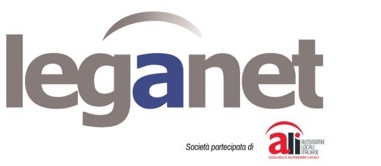 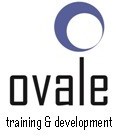 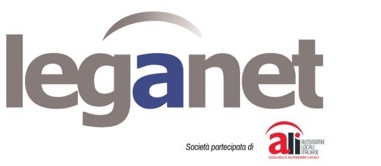 Master Plan del verde pubblico: verso la pianificazione di unaInfrastruttura greenIl sottoscritto  	 Qualifica		 Ente di appartenenza  	  Provincia		 Telefono		 Email		 PEC  		Comune aderente ad ALI	SI 	NO Comune aderente alla Rete dei Comuni sostenibili	SI 	NO CHIEDEDi partecipare al Webinar Master Plan del verde pubblico: verso la pianificazione di una Infrastruttura greene pertanto si impegna a versare la quota di partecipazione prevista, secondo le modalità specificate nel paragrafo Note Organizzative della presente scheda.NOTE ORGANIZZATIVEGli utenti che faranno richiesta di adesione riceveranno il link di accesso alla piattaforma per ciascuna sessione formativa all’indirizzo mail indicato nella domanda.Entro le 24 h ore precedenti la data del webinar si dovrà provvedere a effettuare l’impegno di spesa e a comunicare gli estremi della determinazione di impegno di spesa dell’Ente di appartenenza in particolare: numero e data determina, CIG e codice univoco per la fatturazione elettronica all’indirizzo pec leganet@pec.it.Gli estremi del pagamento saranno comunicati a seguito della ricezione dell’impegno di spesa dell’amministrazione comunale beneficiaria della formazione via pec da Leganet.In caso di rinuncia alla partecipazione, la disdetta dovrà pervenire alla segreteria di Leganet, mediante e-mail all’indirizzo leganet@pec.it entro due giorni lavorativi dalla data di erogazione dell’attività formativa. Oltre tale termine verrà fatturata l’intera quota di partecipazione. In ogni momento è possibile sostituire i nominativi dei partecipanti.Leganet si riserva il rinvio, la variazione o l’annullamento del webinar programmato, informandone tempestivamente i partecipanti. In caso di annullamento del corso, i versamenti già effettuati verranno rimborsati.L’elenco dei docenti può subire variazioni e/o integrazioni.La quota di iscrizione per la partecipazione al corso è di € 160,00 Iva Esente€ 130,00 Iva Esente per gli aderenti alle reti ALI GRATUITO per i Comuni aderenti alla Rete dei Comuni Sostenibili (spese coperte dall’Associazione)Riduzione del 10% in caso di iscrizione di più persone.Materiali didattici ed eventuale documentazione presentata al corsoAttestato di Partecipazione rilasciato da LeganetE' possibile sostituire i partecipanti entro la giornata effettiva del corso. Per info tel. 06-90206078 Formazione Leganet  Il corso  verrà erogato solo al raggiungimento del numero minimo di partecipanti , sarà inviata mail di conferma 24 h   prima dell’avvio del webinar.Il pagamento, in un’unica soluzione, deve essere effettuato mediante Bonifico Bancario alla società di formazione OVALE TRAINING & DEVELOPMENT S.R.L.S. IBAN: IT90T0200805122000104679001